PROSPERIDADE x DESAPEGO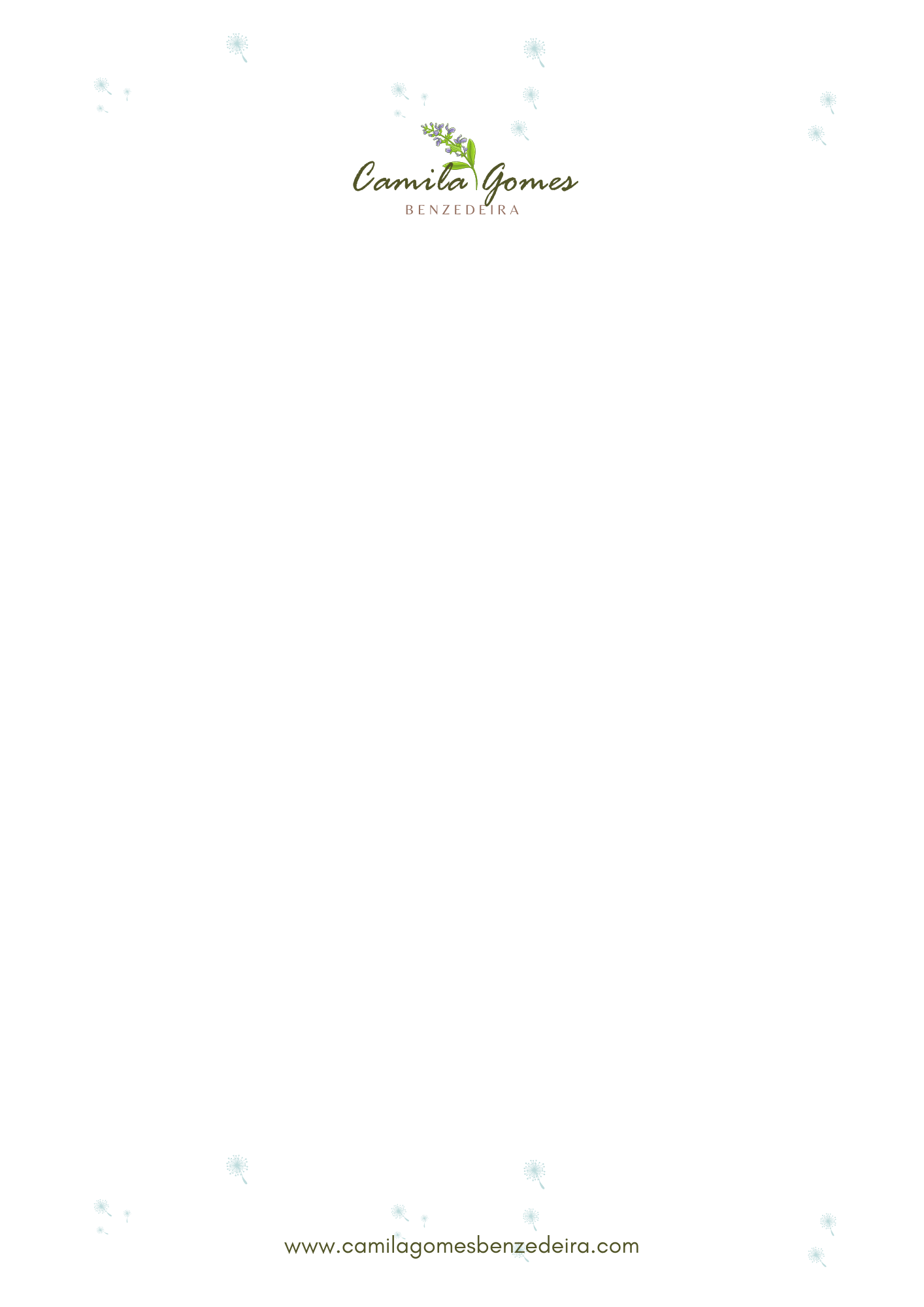 Encontro 2Percepção e Análise:“A ferida é o lugar por onde a Luz entra em você. ” “Quando você começa a andar, o caminho aparece. ”“Sua tarefa não é buscar amor, apenas buscar e encontrar todas as barreiras que você construiu contra ele. ” Rumi, Poeta Persa Místico e Mestre Espiritual Sufi do século XIIIProsperidade para todes?Visão neoliberal, competição o mais livre possível, liberdade individual, meritocracia e riqueza concentrada;“Só o livre mercado é capaz de gerar riqueza, distribuí-la de forma justa e maximizar a utilidade das pessoas”.Eduardo Moreira, Economia do DesejoDe 1960 até a década de 2010 o mundo multiplicou sua capacidade de gerar riqueza, mais de 8X em termos reais. Entretanto, temos 805 milhões de habitantes do planeta que sofrem a violência da Fome;Prosperidade para Quem?Eu não vou ver um mundo justo, mas eu luto por um mundo justo”.Eduardo MarinhoProsperidade vem do Latim prosperitat  - Ditoso (aquele que tem sorte), venturoso, abundante, bem-sucedido; TER  para SER nos faz estar ânsia constante do “SER PRÓSPERO”;A ILUSÃO criada na 3ª Dimensão alimenta o Ego e aprisiona na Saciação de desejos: Gula, avareza, inveja, ira, soberba, luxúria, preguiça;EGO deseja PODER para se PREVALECER;O que é Desejo?Desejo está apoiado na busca de algo “essencial” ao organismo;É um desdobramento da busca pelo prazer;“Uma corrente ... que arranca [o aparato psíquico] do desprazer e aponta ao prazer, chamamos desejo (p. 588).”A grande força motriz da ação de um sujeito, é a busca de retorno ao momento de satisfação plena, que nunca mais será revivido integralmente, como também é essa busca do substrato para toda a construção do aparelho psíquico, além da fonte de sua energia.Freud, S. (2004c). Pulsões e destinos da pulsão. In S. Freud, Obras psicológicas de Sigmund Freud (Vol. 1, pp. 133-173). Rio de Janeiro: Imago. (Trabalho original publicado em 1915).  Quem comanda o Desejo?Ego;Criança interior;Consciência desperta;Prosperidade para saciar quem?“A Utilidade é tida como relacionada ao desejo ou necessidade”Alfred MarshallPor definição desejos não podem ser satisfeitos, apenas necessidades;Desejo não é com um objeto real, mas com um objeto simbólico que aponta sempre para uma falta impossível de ser satisfeita;“Numa economia que incentiva o lucro focará exclusivamente em desejos, esse pote sem fundo, impossível de ser preenchido, ao passo que, se focasse nas necessidades, jamais maximizaria seu lucro”. Eduardo Moreira, p.45, Economia do DesejoDesejos Implantados:Dimensão da Psique; Dimensão Física (cultura, ambiente cultural, social e familiar);Direção conduzida pelos 5 sentidos, Brincadeira do Ego, para estar no comando mental;Prosperidade e Espiritualidade:“O Caminho de crescimento espiritual é o caminho da humanidade e do desapego”.Eduardo MoreiraEspiritualidade é Desapego:“Consciência que propaga igualdade e amor”.Renúncia, Sacrifício e Entrega;Quais são os seus desejos em relação ao mundo?Qual a sua utilidade para o mundo?Desapego“Des remete ao negativo – apego, origem do Latim PICARE , trazer consigo, ter em si.”O que fomos programados a SER por imposição em nossa Dimensão Física (cultura, família, história, ambiente social que fomos/estamos inseridos?O que podemos e DEVEMOS desapegar para sentirmos o estado de liberdade e plenitude? Plenitude é Elo de Amor“O que faz uma pessoa viver em PLENITUDE é ter consciência de que o AMOR deve ser propagado diariamente para o mundo em desapego ao desejo de retorno ou satisfação com essa ação”.Camila GomesReflexão FinalEmicida - Principia (part. Fabiana Cozza, Pastor Henrique Vieira e Pastoras do Rosário)Lá-ia, lá-ia, lá-ia...
Com o cheiro doce da arruda
Penso em Buda calmo
Tenso eu busco uma ajuda às vezes me vem o Salmo
Tira a visão que iluda, é tipo um oftalmo
E eu, que vejo além de um palmo
Por mim, 'to Ubuntu, ó, uau
Se for pra crer num terreno
Só no que nós 'tá vendo memo
Resumo do plano é baixo, pequeno e mundano
Sujo, inferno e veneno
Frio, inverno e sereno
Repressão e regressão
Angústia é eu ter calma e a vida escada
tento ler almas pra além da pressão
As voz em declive na mão desse Barrabás
Onde o milagre jaz
Só prova a urgência de livros perante o estrago que um sábio faz
O mestre em dívidas avidas
Sem noção do que são dádivas
No tempo onde a única que ainda corre livre aqui são as suas lágrimasE eu voltei pra acabar tipo infarto
Depois fazer renascer, estilo parto
Eu me refaço, fato, descarto
De pé no chão, homem comum
Se a benção vem a mim, reparto
Invado cela, sala, quarto
Rodeio o globo, hoje 'to certo
De que todo mundo é umE tudo, tudo, tudo, tudo que nós tem é nós
Tudo, tudo, tudo que nós tem é
Tudo, tudo, tudo que nós tem éCale o cansaço, refaça o laço
Ofereça um abraço quente
A música é só uma semente
Um sorriso ainda é a única língua que todos entende
Cale o cansaço, refaça o laço
Ofereça um abraço quente
A música é só uma semente
Um sorriso ainda é a única língua que todos entende (tio o jeito é ser gentil)Tipo um girassol, meu olho busca o sol
Mano, crer que o ódio é solução
É ser sommelier de anzol
Barco a deriva sem farol
Nem sinal de aurora boreal
Minha voz corta a noite igual um rouxinolTudo que bate é tambor
Todo tambor vem de lá
Se o coração é o senhor, tudo é África
Pois em prática, essa tática, matemática falou
Enquanto a terra não for livre, eu também não sou
Enquanto essa história de quem tá por vir, eu vou
Vejo a vida passar num instante
Será tempo o bastante que tenho pra viver?
Não sei, não posso saber
Quem segura o dia de amanhã na mão?
Não há quem possa acrescentar um milímetro a cada estação
Então, será tudo em vão? Banal? Sem razão?
Seria, sim seria, se não fosse o amor
O amor cuida com carinho
Respira o outro, cria o elo
O vínculo de todas as cores
Dizem que o amor é amareloÉ certo na incerteza
Socorro no meio da correnteza
Tão simples como um grão de areia
Confunde os poderosos a cada momento
Amor é decisão, atitude
Muito mais que sentimento
Alento, fogueira, amanhecer
O amor perdoa o imperdoável
Resgata a dignidade do ser
É espiritual
Tão carnal quanto angelical
Não tá no dogma ou preso numa religião, É tão antigo quanto a eternidade
Amor é espiritualidade, Latente, potente, preto, poesia. Um ombro na noite quieta, Um colo pra começar o dia. Filho, abrace sua mãe, Pai, perdoe seu filho, Paz, é reparação. Fruto de paz. Paz não se constrói com tiro. Mas eu miro, de frente.  A minha fragilidade
Eu não tenho a bolha da proteção
Queria eu guardar tudo que amo
No castelo da minha imaginação
Mas eu vejo a vida passar num instante
Será tempo o bastante que tenho pra viver?
Eu não sei, eu não posso saber
Mas enquanto houver amor, eu mudarei o curso da vida
Farei um altar pra comunhão
Nele, eu serei um com o mundo até ver
O ponto da emancipação
Porque eu descobri o segredo que me faz humano
Já não está mais perdido o elo
O amor é o segredo de tudo
E eu pinto tudo em amarelo